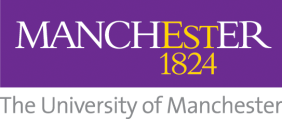 Guided Campus Visit Booking Form – 2016/17 (Year 7, 8, 9 & 10)Guided Campus Visit Booking Form – 2016/17 (Year 7, 8, 9 & 10)Read our Privacy NoticesRead our Privacy NoticesSchool NameContact NameEmail AddressContact NumberYear Group AttendingNumber of Pupils AttendingNumber of Teachers AttendingFirst Choice DateSecond Choice DateMini Bus Parking Required?Please note, coach parking is not available on campusYES NOAdditional InformationPlease include information about specific access requirements of students or staff.  